Νίκος Λιβέρης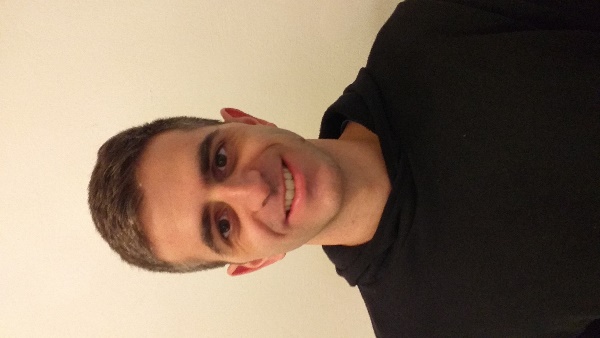 Email: n.liveris@upatras.grΕρευνητικά ενδιαφέροντα: Πρόληψη αθλητικών τραυματισμών, λειτουργική αξιολόγηση αθλητών, διερεύνηση αιτιολογίας αθλητικών τραυματισμών, εμβιομηχανική ανάλυση παραγόντων κινδύνου, ανάλυση δυναμικών συστημάτων (System Dynamics)Εκπαίδευση ΠΜΣ «Άσκηση και Υγεία» Τμήμα Επιστήμης Φυσικής Αγωγής και Αθλητισμού, Πανεπιστήμιο Θεσσαλίας, 2018Πτυχίο Φυσικοθεραπείας, Τμήμα Φυσικοθεραπείας, ΤΕΙ Πατρών 2012Διδακτορική διατριβήΈτος έναρξης: 2021Δημιουργία συστήματος μοντελοποίησης δυναμικών συστημάτων (System dynamics) για την πρόβλεψη των οξέων μη επαφής τραυματισμών των κάτω άκρων στα ομαδικά αθλήματαΟι αθλητικοί τραυματισμοί αποτελούν ένα πολυπαραγοντικό και περίπλοκο φαινόμενο. Η θλάση των οπίσθιων μηριαίων είναι από τους πιο συχνούς τραυματισμούς στα ομαδικά αθλήματα με σημαντικές επιπτώσεις στην απόδοση των αθλητών και μεγάλη συχνότητα επανατραυματισμών. Παρόλη την εκτεταμένη έρευνα, η συχνότητα τραυματισμού των οπίσθιων μηριαίων δεν μειώνετε. Στόχος της διδακτορικής μου διατριβής είναι να εξετάσω την πολύπλοκη, δυναμική και μη-γραμμική αλληλεπίδραση των παραγόντων κινδύνου για τραυματισμό, μέσω της μεθοδολογίας των δυναμικών συστημάτων (System Dynamics). Τελικό προϊών της διδακτορικής μου διατριβής θα είναι η δημιουργία ενός δυναμικού μοντέλου (System Dynamics Model), το οποίο λαμβάνοντας υπόψιν την μη γραμμική αλληλεπίδραση των αιτιολογικών παραγόντων θα δίνει πρόβλεψη του ρίσκου για τραυματισμό στους οπίσθιους μηριαίους. Στο πλαίσιο αυτό, θα αξιολογηθούν διάφορα λειτουργικά και νευροδυναμικά χαρακτηριστικά αθλητών ποδοσφαίρου.  Επιβλέποντες καθηγητές: Σοφία Ξεργιά, Ηλίας ΤσέπηςΕπιβλέποντες εκτός τμήματος: Γιώργος Παπαγεωργίου  